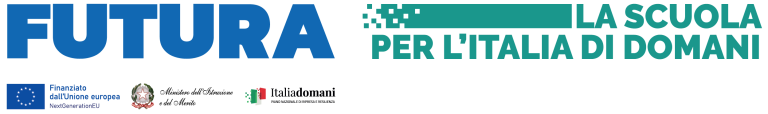 ISTITUTO COMPRENSIVO DI CADELBOSCO SOPRASCUOLA PRIMARIA E SECONDARIA DI PRIMO GRADOVia G. Pascoli, 10 - 42023 Cadelbosco Sopra (RE)Tel. 0522/917536 - FAX n. 0522/915924reic827002@istruzione.it - reic827002@pec.istruzione.itCodice fiscale 80017210354www.iccadelboscosopra-re-edu.itDOMANDA DI PARTECIPAZIONEIl/la sottoscritto/a ______________________________________________ nato/a a ________________________ il____________________ residente a___________________________ Provincia di ___________________ Via/Piazza _______________________________________________n. _________ Codice Fiscale ________________________________________________________, in qualità di  docente  interno alla Istituzione scolastica con contratto di lavoro a tempo indeterminatoconsapevole che la falsità in atti e le dichiarazioni mendaci sono punite ai sensi del codice penale e delle leggi speciali in materia e che, laddove dovesse emergere la non veridicità di quanto qui dichiarato, si avrà la decadenza dai benefici eventualmente ottenuti ai sensi dell’art. 75 del d.P.R. n. 445 del 28 dicembre 2000 e l’applicazione di ogni altra sanzione prevista dalla legge, nella predetta qualità, ai sensi e per gli effetti di cui agli artt. 46 e 47 del d.P.R. n. 445 del 28 dicembre 2000,CHIEDEdi essere ammesso/a a partecipare alla selezione interna per l’incarico di collaudatore per il progetto “LA NOSTRA SCUOLA FUTURA: INNOVATIVA E INCLUSIVA”A tal fine, dichiara, sotto la propria responsabilità:che i recapiti presso i quali si intendono ricevere le comunicazioni sono i seguenti:residenza: _____________________________________________________________indirizzo posta elettronica ordinaria: ________________________________________indirizzo posta elettronica certificata (PEC): __________________________________numero di telefono: _____________________________________________________,autorizzando espressamente l’Istituzione scolastica all’utilizzo dei suddetti mezzi per effettuare le comunicazioni;di essere informato/a che l’Istituzione scolastica non sarà responsabile per il caso di dispersione di comunicazioni dipendente da mancata o inesatta indicazione dei recapiti di cui al comma 1, oppure da mancata o tardiva comunicazione del cambiamento degli stessi;di aver preso visione del Decreto e dell’Avviso e di accettare tutte le condizioni ivi contenute;di aver preso visione dell’informativa di cui all’art. 10 dell’Avviso;di prestare il proprio consenso, ai fini dell’espletamento della procedura in oggetto e del successivo conferimento dell’incarico, al trattamento dei propri dati personali ai sensi dell’art. 13 del Regolamento (UE) 2016/679 e del d.lgs. 30 giugno 2003, n. 196.Ai fini della partecipazione alla procedura in oggetto, il sottoscritto/a __________________________________DICHIARA ALTRESÌdi possedere i requisiti di ammissione alla selezione in oggetto di cui all’art. 2 dell’Avviso prot. n. 5673 del 24/08/2023 e, nello specifico, di: avere la cittadinanza italiana o di uno degli Stati membri dell’Unione europea; avere il godimento dei diritti civili e politici; non essere stato escluso/a dall’elettorato politico attivo;possedere l’idoneità fisica allo svolgimento delle funzioni cui la presente procedura di selezione si riferisce;non aver riportato condanne penali e di non essere destinatario/a di provvedimenti che riguardano l’applicazione di misure di prevenzione, di decisioni civili e di provvedimenti amministrativi iscritti nel casellario giudiziale; non essere sottoposto/a a procedimenti penali [o se sì a quali]; non essere stato/a destituito/a o dispensato/a dall’impiego presso una Pubblica Amministrazione;non essere stato/a dichiarato/a decaduto/a o licenziato/a da un impiego statale;essere docente dell’Istituto Comprensivo di Cadelbosco Sopra o di altra Istituzione Scolastica con contratto a tempo indeterminato (in ragione della durata del progetto);Di essere in possesso dei seguenti titoli di studio/professionali, come da tabella che segueSi allega alla presente curriculum vitae sottoscritto contenente una autodichiarazione di veridicità dei dati e delle informazioni contenute, ai sensi degli artt. 46 e 47 del D.P.R. 445/2000, nonché fotocopia del documento di identità in corso di validità.PIANO NAZIONALE DI RIPRESA E RESILIENZA - Missione 4 – Istruzione e Ricerca – Componente 1 – Potenziamento dell’offerta dei servizi di istruzione: dagli asili nido alle Università – Investimento 3.2 “Scuola 4.0: scuole innovative, cablaggio, nuovi ambienti di apprendimento e laboratori” – Azione 1 – Next Generation classroom – Ambienti di apprendimento innovativi, finanziato dall’Unione europea – Next Generation EUPIANO NAZIONALE DI RIPRESA E RESILIENZA - Missione 4 – Istruzione e Ricerca – Componente 1 – Potenziamento dell’offerta dei servizi di istruzione: dagli asili nido alle Università – Investimento 3.2 “Scuola 4.0: scuole innovative, cablaggio, nuovi ambienti di apprendimento e laboratori” – Azione 1 – Next Generation classroom – Ambienti di apprendimento innovativi, finanziato dall’Unione europea – Next Generation EUPIANO NAZIONALE DI RIPRESA E RESILIENZA - Missione 4 – Istruzione e Ricerca – Componente 1 – Potenziamento dell’offerta dei servizi di istruzione: dagli asili nido alle Università – Investimento 3.2 “Scuola 4.0: scuole innovative, cablaggio, nuovi ambienti di apprendimento e laboratori” – Azione 1 – Next Generation classroom – Ambienti di apprendimento innovativi, finanziato dall’Unione europea – Next Generation EUPIANO NAZIONALE DI RIPRESA E RESILIENZA - Missione 4 – Istruzione e Ricerca – Componente 1 – Potenziamento dell’offerta dei servizi di istruzione: dagli asili nido alle Università – Investimento 3.2 “Scuola 4.0: scuole innovative, cablaggio, nuovi ambienti di apprendimento e laboratori” – Azione 1 – Next Generation classroom – Ambienti di apprendimento innovativi, finanziato dall’Unione europea – Next Generation EUPIANO NAZIONALE DI RIPRESA E RESILIENZA - Missione 4 – Istruzione e Ricerca – Componente 1 – Potenziamento dell’offerta dei servizi di istruzione: dagli asili nido alle Università – Investimento 3.2 “Scuola 4.0: scuole innovative, cablaggio, nuovi ambienti di apprendimento e laboratori” – Azione 1 – Next Generation classroom – Ambienti di apprendimento innovativi, finanziato dall’Unione europea – Next Generation EUMISSIONE COMPONENTELinea investimentoCODICE AVVISO/DECRETOTITOLO PROGETTOCUPM4C1M4C1I3.2-Scuole 4.0: scuole innovative e laboratoriM4C1I3.2-2022-961LA NOSTRA SCUOLA FUTURA: INNOVATIVA E INCLUSIVAE14D22004720006CRITERI DI SELEZIONECRITERI DI VALUTAZIONETITOLIPUNTEGGIOTitoli di studio(Da valutare alla luce del curriculum vitae)Votazione riportata al termine del corso di laurea magistrale/specialisticaTitoli di studio(Da valutare alla luce del curriculum vitae)Possesso di laurea afferente all’ambito dell’elettronica, informatica e telecomunicazioniEsperienza professionale(Da valutare alla luce del curriculum vitae)Esperienza professionale maturata in settori attinenti all’ambito professionale del presente AvvisoLuogo e dataFirma del Partecipante_______________, __________________________________________